แบบสรุปกิจกรรม/ประชุมกิจกรรม/ประชุม  ………การติดตาม ประเมินศักยภาพกองทุน เยี่ยมเสริมพลังพร้อมรับฟังปัญหาอุปสรรคและข้อเสนอแนะ(กองทุนสมัครใจ)วัตถุประสงค์ของการจัดกิจกรรม……เพื่อติดตามความก้าวหน้ารับฟังปัญหาอุปสรรคและข้อเสนอแนะ กิจกรรมนี้เกี่ยวข้องกับวัตถุประสงค์ของโครงการข้อที่…….......................................................................................................................................................และตัวชี้วัดผลงานของโครงการข้อที่……………………………………………………………………………………………………………………………………………………………………………………………………หมายเหตุ : 1) โปรดแนบภาพถ่ายกิจกรรม/งานประชุม        2) กรณีมีการประชุม โปรดแนบสรุปผลการประชุมไม่เกิน 1 หน้า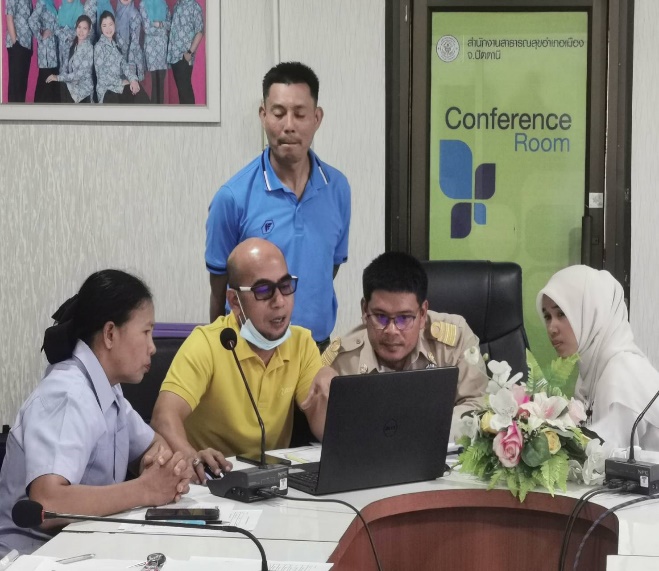 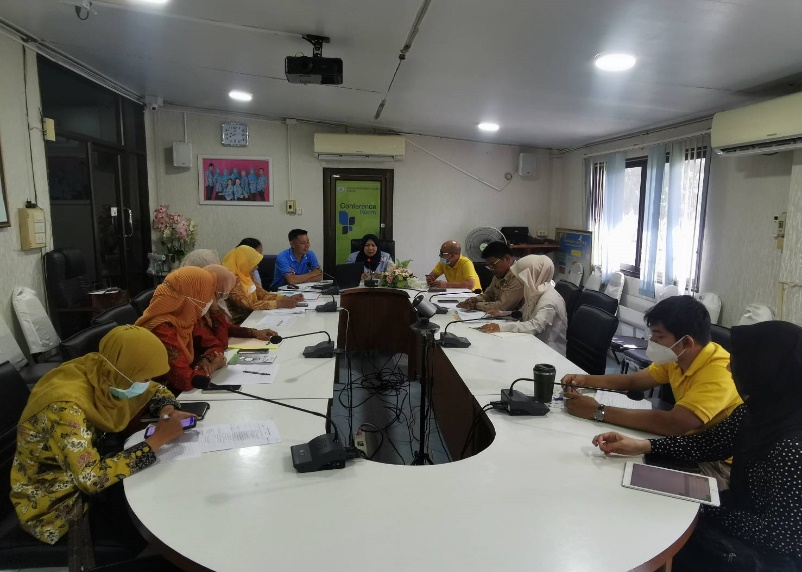 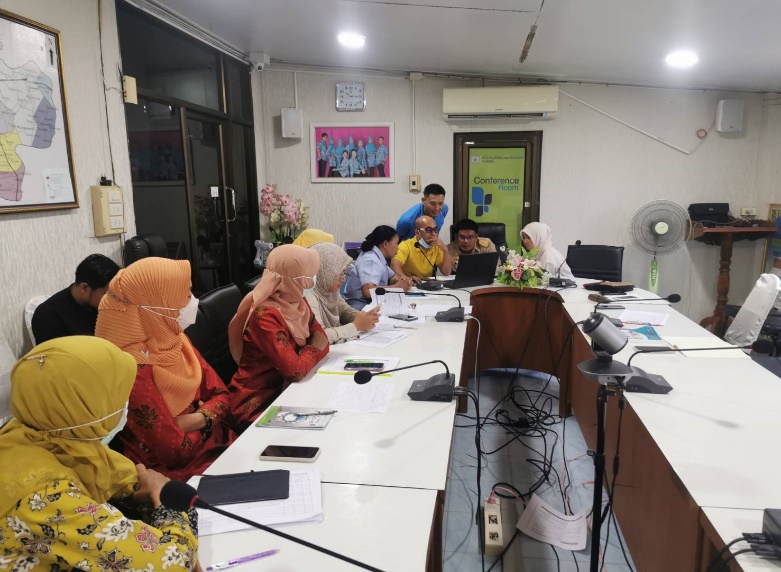 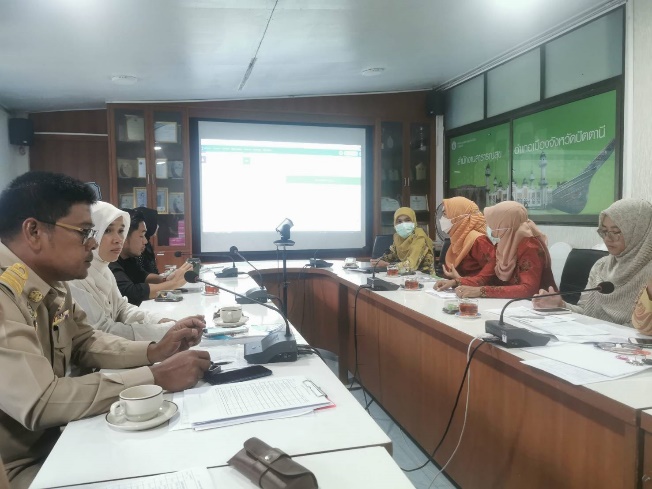 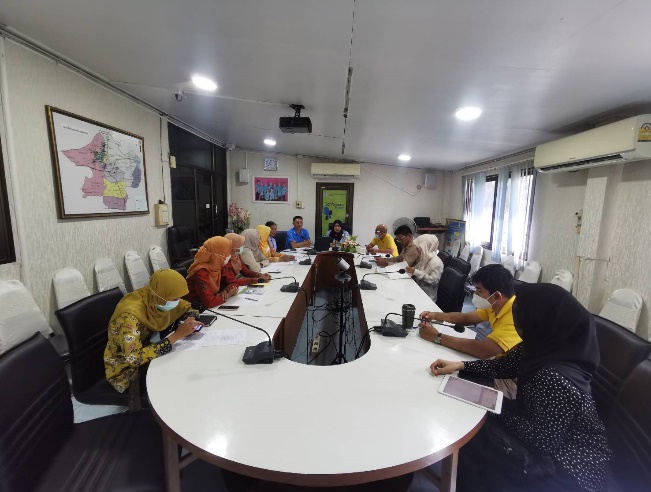 วัน เดือน ปีวันที่ 10  กรกฏาคม 2566สถานที่จัดกิจกรรม/ประชุมณ ห้องประชุม สนง.สาธารณสุขอำเภอเมืองปัตตานี   อ.เมือง   จ.ปัตตานีผู้เข้าร่วมทำกิจกรรม/ประชุม
(ใคร/หน่วยงานที่เข้าร่วม  จำนวนผู้เข้าร่วม)รวมเป้าหมายกองทุนละ 2 คน จำนวน 10 กองทุน ประกอบด้วยผู้รับผิดชอบงานและเลขากองทุนๆละ 2 คน รวม 20 คน ทีมประเมินจากกรรมการจาก อ. เมือง  4 คน และอ.หนองจิก 4 คน  รวม 8  คนวันที่ 10  ก.ค. 2566 จำนวน 3 กองทุน ประกอบด้วยกองทุน กองทุนบานา  ตันหยงลุโละ  บาราโฮม  รวมเป้าหมาย 2 คน x 3 กองทุน พี่เลี้ยง 8 คน  (อ. หนองจิก 4 และจาก อ.เมือง 4 คน )  รวม 14 คนวันที่ 12 ก.ค. 2566 จำนวน 3 กองทุน ประกอบด้วยกองทุน กองทุนตะลุโบะ ปูยุด ปะกาฮะรัง  รวมเป้าหมาย 2 คน x 3 กองทุน พี่เลี้ยง 8 คน  (อ. หนองจิก 4 และจาก อ.เมือง 4 คน)  รวม 14 คนวันที่ 14  ก.ค. 2566  จำนวน 4 กองทุน ประกอบด้วยกองทุน กองทุนกะมิยอ   รูสะมิแล   คลองมานิง บาราเฮาะ  รวมเป้าหมาย 2 คน x 4 กองทุน พี่เลี้ยง 8 คน  (อ. หนองจิก 4 และจาก อ.เมือง 4 คน)  รวม 16 คนรวมเป้าหมายทั้ง 3 วัน  มีจำนวนผู้เข้าร่วมทำกิจกรรมทั้งสิ้น  28  คน ( ไม่รวมพี่เลี้ยงจากอำเภอหนองจิก )รายละเอียดการจัดกิจกรรม
(อธิบายการดำเนินกิจกรรม)ทีมวิทยากรร่วม จำนวน 8 คน  (อ.เมือง 4 คน และ อ. หนองจิก  4 คน )   ได้จัดกิจกรรมการติดตาม ประเมินศักยภาพกองทุน เยี่ยมเสริมพลังพร้อมรับฟังปัญหาอุปสรรคและข้อเสนอแนะ(กองทุนสมัครใจ)โดยการชี้แจงวัตถุประสงค์เพื่อพัฒนาคุณภาพการดำเนินงานของกองทุนและบูรณาการการดำเนินงานกับการพัฒนาคุณภาพชีวิตมีการชี้แจงหลักเกณฑ์การประเมิน โดยทีมพี่เลี้ยงการนำเสนอผลการดำเนินงาน ตามแผนงานและแผนการเงินของกองทุน ปัญหาอุปสรรคและข้อเสนอแนะการประเมินในระบบ บนเว็บไซต์ (Website)ของกองทุนสุขภาพตำบล  โดยดูจากแผนงาน โครงการและกิจกรรม รวมถึงความสอดคล้องกับนโยบาย การใช้เงินกรรมการสรุปผลการดำเนินงานและข้อเสนอรายกองทุนและภาพรวมของการดำเนินงานกองทุนสุขภาพอำเภอผลงานที่เกิดจริง…จากการจัดกิจกรรม
ตามวัตถุประสงค์ /ตัวชี้วัด ทั้งในเชิงปริมาณและคุณภาพ


มีการติดตามและประเมินผลโดยการนำเสนอและจากเวปไซด์ ทีมวิทยากร และผู้เข้าร่วมประชุมสามารถนำขอเสนอแนะไปปรับ 